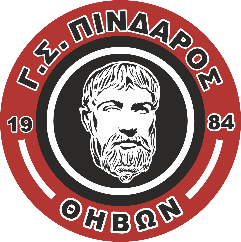 ΠΡΟΣΧΕΔΙΟ  ΠΡΟΓΡΑΜΜΑ   ΧΡΗΣΤΟΣ   ΒΟΥΔΟΥΡΗΣ  22  ΙΟΥΝΙΟΥ  2024 17.30μ.μ.110μ.ΕΜΠΟΔΙΑ (Α)ΜΗΚΟΣ (Α)ΔΙΣΚΟΣ (Γ)17.40μ.μ.100μ.ΕΜΠΟΔΙΑ (Γ)17.50μ.μ.400μ. (Α)ΥΨΟΣ (Α)18.05μ.μ.400μ. (Γ)ΔΙΣΚΟΣ (Α)18.20μ.μ.800μ. (Α)18.35μ.μ.800μ. (Γ)ΜΗΚΟΣ (Γ)ΣΦΑΙΡΑ (Α)18.50μ.μ.400μ. ΕΜΠΟΔΙΑ (Γ)19.00μ.μ.400μ.ΕΜΠΟΔΙΑ (Α)ΥΨΟΣ (Γ)ΑΚΟΝΤΙΟ (Γ)19.10μ.μ.100μ. (Α)19.25μ.μ.100μ. (Γ)ΤΡΙΠΛΟΥΝ (Α)ΧΡΗΣΤΟΣ ΒΟΥΔΟΥΡΗΣ19.40μ.μ.1500μ. (Α)ΑΚΟΝΤΙΟ (Α)19.55μ.μ.1500μ. (Γ)ΣΦΑΙΡΑ (Γ)20.10μ.μ.300μ. (Α)20.20μ.μ.300μ. (Γ)ΤΡΙΠΛΟΥΝ (Γ)20.35μ.μ.200μ. (Α)20.55μ.μ.200μ. (Γ)